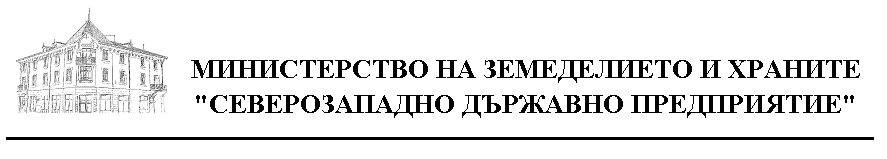 УТВЪРДИЛ: ДИРЕКТОР            /инж. Цв. Цветков/УКАЗАНИЯІ. ОПИСАНИЕ НА ПРЕДМЕТА НА ПОРЪЧКАТА1.1. Предмет на настоящата поръчка е избор на изпълнител на поръчка с предмет: „Доставка на хранителни продукти и напитки за нуждите на СЗДП - ЦУ за срок от 12 месеца” по реда на Глава Осма „А” от ЗОП.1.2. Технически параметри на поръчката:Забележка: Видовете хранителни продукти и напитки са прогнозни и не обвързват Възложителя със задължителното им усвояване след сключване на договора между Възложителя и Изпълнителя. Същите се изпълняват според възникналата
необходимост от доставката им. Изпълнението на доставките се извършва единствено и само след заявка от страна на ВЪЗЛОЖИТЕЛЯ, при възникнала необходимост от тях, съгласно посочените условия и до определеният максимален финансов ресурс определен от ВЪЗЛОЖИТЕЛЯ.		1.3. ПРОГНОЗНА СТОЙНОСТ БЕЗ ДДС: 2000 лв. (две хиляди), без ДДС  1.4. Срокът за изпълнение на поръчката е до 12 (дванадесет) месеца.II. УСЛОВИЯ И РЕД ЗА ПОДАВАНЕ НА ОФЕРТИТЕ2.1. Офертите трябва да бъдат представени в запечатан непрозрачен плик в деловодството на СЗДП ДП Враца, на адрес: гр. Враца 3000, бул. „Христо Ботев” № 2, етаж 3, в срока определен в Публичната покана.2.2. Върху плика участникът следва да посочи предмета на поръчката, наименование на участника, адрес за кореспонденция, телефон и електронен адрес.III. ИЗИСКВАНИЯ КЪМ ОФЕРТИТЕ3.1. Всеки участник в обществената поръчка има право да представи само една оферта.3.2. Офертата следва да бъде изготвена в съответствие с изискванията на Възложителя.3.3. Офертата трябва да бъде подписана от лице, което представлява участника съгласно търговската регистрация на участника или от изрично упълномощено за това лице.	3.4. Всички документи в офертата следва да бъдат на български език, написани на компютър, без поправки и/или изтривания.IV. КВАЛИФИКАЦИОННИ ИЗИСКВАНИЯ КЪМ ИЗПЪЛНИТЕЛИТЕ4.1. Изпълнител може да бъде всяко физическо лице или търговец по смисъла на Търговския закон, както и техни обединения (не се изисква обединението да има определена правна форма, за да може да подаде оферта).4.2. Участниците трябва да притежават валидно Удостоверение за регистрация по чл. 12 от Закона за храните на складовото и/или хладилното помещение, обхващащо всички групи храни по настоящата процедура, издадено от Областната дирекция по безопасност на храните или съответното РЗИ.4.3. Участникът да разполага с необходимата техническа обезпеченост за изпълнение предмета на поръчката.4.4. Отстраняване на участници: при изготвяне на офертата не е изпълнил обявените от възложителя условия; представил е непълна и/или несъответстваща на изискванията на Възложителя оферта и/или ценовото му предложение надвишава посочения пределен финансов ресурс на Възложителя за изпълнение на поръчката.4.5. Не се допуска разделяне на поръчката. Участниците следва да предложат доставка на всички храни, напитки и продукти за топли напитки, съгласно спецификацията на Възложителя.V. ИЗИСКВАНИЯ КЪМ ИЗПЪЛНЕНИЕТО НА ПОРЪЧКАТА5.1. Предлаганите артикули да са в срок на годност (не по- малко от 80% остатъчен срок на годност към момента на доставката).5.2. Доставките, следва да се извършат в максимален срок до 24 (двадесет и четири) часа след подадена изрична писмена заявка по електронна поща, на адрес: гр. Враца 3000, бул. „Христо Ботев” № 2, ет. 3. 	5.3. Посочените в техническата спецификация артикули са прогнозни и дават възможност на Възложителят да се възползва от тях при необходимост до посоченият прогнозен финансов ресурс  в „Публичната покана”, а именно не повече от 2000лв. (две хиляди лева) без вкл. ДДС 	5.4. Участниците са длъжни да посочат единична цена за всеки един от посочените артикули съгласно одобрената „ТЕХНИЧЕСКА СПЕЦИФИКАЦИЯ”,  неразделна част от настоящата документация на публичната покана, с включени всички разходи свързани с изпълнението на доставките.ЗАБЕЛЕЖКА: Непосочването на единична цена на някой от изброените в одобрената „СПЕЦИФИКАЦИЯ” артикули към настоящата публична покана е основание за отстраняване на участниците.5.5. Предложената крайна единична цена за всеки конкретен артикул включва всички разходи на изпълнителя, свързани с изпълнението на поръчката. 	5.6. Участниците трябва да притежават и представят следното:	- кадрови ресурс – служител/служители за изпълнение на поръчките, които да отговарят за приемане за заявките и извършване на доставките и да бъдат ангажирани през целия период на изпълнение (посочват се лицата пряко ангажирани с дейността).5.7. Количество и стойност на всяка отделна доставка:- количеството на всяка отделна доставка се извършва единствено и само след заявка от страна на ВЪЗЛОЖИТЕЛЯ (няма ограничение в количеството, може да бъде направена заявка и за един артикул), при възникнала необходимост от тях, съгласно посочените условия и до определеният максимален финансов ресурс, определен от ВЪЗЛОЖИТЕЛЯ;- няма ограничение в  количеството и стойността на всяка отделна доставка (т.е. доставка може да бъде извършена и за минимална стойност).5.8. Начин на плащане:- заплащането на всяка отделна доставка ще се извършва въз основа на единични цени, съгласно ценовото предложение на кандидата, като същите са фиксирани и не подлежат на завишаване през периода на изпълнение на договора, в рамките на предвидения от възложителя финансов ресурс.-  Плащанията ще се извършват по банков път и съгласно условията на договора, в срок до 10 (десет) дни след извършена доставка и представена фактура от страна на Изпълнителя.VI. МИНИМАЛНИ ИЗИСКВАНИЯ КЪМ ДОСТАВКИТЕ:6.1. Предлаганите хранителни продукти трябва да са безопасни, годни за консумация и неувреждащи здравето на хората по смисъла и в съответствие с чл. 20 от Закона за храните. Хранителните продукти да отговарят на:-Закона за храните;- Наредба за изискванията за етикирането и представянето на храните;- Доставяните хранителни продукти задължително следва да бъдат придружени отсертификати за произход, сертификати за качества (напр. Документ за произход, декларация за съответствие, удостоверение за качество, търговски документ, сертификат за контрол на храни от акредитирана лаборатория за изпитване на хранителни продукти, търговски листове за качество и произход и др.) и означен срок на годност на продуктите, като трябва да имат не по- малко от 80% остатъчен срок на годност към момента на доставката;6.2. Опаковката на продуктите да отговаря на изискванията на Закона за храните и Наредбата за изискванията за етикирането и представянето на храните и да гарантира възможността им за съхранение при обичайните за вида продукт условия.6.3. Хранителните продукти и напитки следва да отговарят на български държавни стандарти за качество, български стандарти, които въвеждат европейски, международни стандарти, европейски технически одобрения или общи технически документации, или еквивалентно.  VII. СЪДЪРЖАНИЕ НА ОФЕРТАТАОфертата следва да съдържа следните документи, които се поставят в запечатан, непрозрачен плик:7.1. Оферта по образец;7.2. Удостоверение за регистрация по чл. 12 от Закона за храните на складовото и/или хладилното помещение, обхващащо всички групи храни по настоящата процедура, издадено от Областната дирекция по безопасност на храните или съответното РЗИ (заверено копие с надпис „Вярно с оригинала”, подпис от оправомощено лице и мокър печат на участника).7.3. Ценово предложение, съгласно образеца към документацията. Предложената цена следва да бъде посочена в лева и да включва всички преки и непреки разходи за изпълнение на поръчката, без ДДС.	7.4. Техническо предложение - по образец.7.5. Декларация за запознаване с условията и приемане на договора- по образец.	7.6. Декларация за ЕИК.7.7. Декларация за липса на свързаност с друг участник по чл. 55, ал. 7 ЗОП, както и за липса на обстоятелство по чл. 8, ал. 8, т. 2 ЗОП  VIII. СРОК ЗА ПОЛУЧАВАНЕ НА ОФЕРТИТЕ:Срокът за получаване на офертите е до 30.06.2015 год. - всеки работен ден от 9.00 часа до 16.00 часа в административната сграда на СЗДП, намираща се на адрес гр. Враца, бул. „Христо Ботев” № 2, ет. 3.  Комуникацията между страните ще се осъществява по ел. път по реда на закона за електронните съобщения и ел. подпис, по пощата чрез писмо с обратна разписка или връчване на участника.  Представените оферти ще бъдат отворени на 01.07.2015год. от 10.00 часа на посоченото място - в административната сграда на предприятието, намираща се на адрес: гр. Враца, бул. „Христо Ботев” № 2, ет. 3.  Срок на валидност на офертата - не по - кратък от 30 дни от крайният срок за депозиране на оферти.  IX. РАЗЯСНЕНИЯ ПО ДОКУМЕНТАЦИЯТА ЗА УЧАСТИЕ  При писмено искане, направено до 3 дни преди изтичане на срока за получаване на офертите, ВЪЗЛОЖИТЕЛЯТ е длъжен най-късно на следващия ден да публикува в профила на КУПУВАЧА писмени разяснения по условията на обществената поръчка по направеното писмено искане.X. ОЦЕНКА НА ОФЕРТИТЕОценката и класирането на подадените оферти, както и определянето на изпълнителя на обществената поръчка, ще се извършва от назначената от ВЪЗЛОЖИТЕЛЯ комисия.Заседанието на комисията е публично при отваряне на офертите и на него могат да присъстват участниците или техни упълномощени представители, както и представители на средствата за масово осведомяване и други лица при спазване на установения режим за достъп до сградата, в която се извършва отварянето.След отваряне на офертите, комисията предлага по един представител от присъстващите участници да подпише техническите и ценовите предложения.Офертите на участниците ще се оценяват и класират според критерия „НАЙ-НИСКА ЦЕНА“. На първо място се класира кандидатът предложил най-ниска обща цена за извършване на доставката без включено ДДС.Комисията съставя протокол за разглеждането и оценка на офертите и за класирането на участниците.XI. СКЛЮЧВАНЕ НА ДОГОВОР11.1. ВЪЗЛОЖИТЕЛЯТ сключва писмен договор с избрания ИЗПЪЛНИТЕЛ на обществената поръчка по представения към документацията проект на договор, след утвърждаване от ВЪЗЛОЖИТЕЛЯ на протокола на комисията за получаването, разглеждането и оценката на офертите и за класирането на участниците.11.2. В договора за възлагане на обществената поръчка ще бъдат включени всички предложения от офертата на класирания на първо място участник, въз основа на която е определен за Изпълнител.	11.3. При подписване на договора определеният изпълнител следва да представи документите, посочени в чл. 101е, ал. 2, т. 1 и т. 2 от Закона за обществените поръчки. Документите се представят под формата на оригинал или нотариално заверен препис.	11.4. ВЪЗЛОЖИТЕЛЯТ може последователно да предложи сключване на договор при условията, посочени в т. 11.1., 11.2. и 11.3. от настоящия раздел „Сключване на договор” с участника, класиран на второ и на следващо място, когато участникът, който е имал право да сключи договора: 	11.4.1. Откаже да сключи договор.	11.4.2. Не представи някои от документите по чл. 101е, ал. 2, т. 1 и т. 2 от Закона за обществените поръчки.	11.4.3. Не отговаря на изискванията на чл. 47, ал. 1, т. 1 или ал. 5 от ЗОП.№АРТИКУЛ Мерна единицаКоличествоI.ХРАНИКУТИЯ/ПАКЕТЗахар бялаЗа пакет от 400 пакетчета по 5 гр.7Захар кафяваЗа кутия от 100 пакетчета по 5 гр.7II.НАПИТКИТУБА/СТЕКМинерална водаЗа туба от 5 литра 100Минерална водаЗа стек от 12бр. х 0,5л.50Минерална водаЗа стек от 6 бр. х 1,5 л. 15Минерална водаЗа туба от 19 литра 120III.ПРОДУКТИ ЗА ТОПЛИ НАПИТКИПАКЕТ/КУТИЯКафе  на зърно за еспресоЗа пакет от 500 гр.75Чай филтър /билков,черен, плодов/За кутия от 20 бр.20Сметана доза – сухаЗа кутия от 80 броя пакетчета по 2.5 гр.70Сметана доза – течнаЗа пакет от 10 капсули по 10 гр.80